「いばらきKids Club」カードについて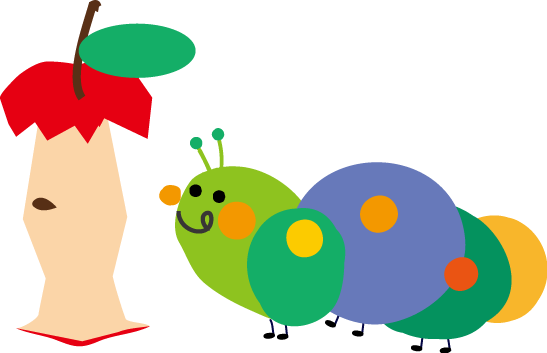 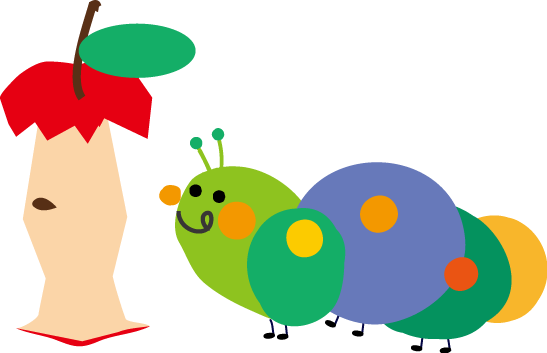 １　「いばらき子育て家庭優待制度(「いばらきKids Club」カード)」とは　　○茨城県では，子育て家庭を社会全体で応援し，子育て家庭をサポートできる環境づくりを目的として，「いばらきKids Club」カードを交付しています。〇制度に協賛している店舗や施設でのお買い物などの際にカードを提示すると，料金割引やスタンプサービスなどの優待サービスが受けられる制度です。２　使用できる店舗○全国の「全国共通コソダテマーク」のあるお店で御利用できます。　　〇全国の協賛店舗やサービスの内容は，専用ホームページ等で御確認ください。利用の際の条件等　　　が店舗によって異なりますので御注意願います。　３　利用対象世帯○妊娠中の方およびその配偶者　  ○18歳以下の子どものいる世帯　　　※有効期限：一番下のお子さんが18歳になった年度の3月31日まで４　カード交付手続き　　〇保護者１人につき１枚の申請ができます。　　〇原則，住民登録のある市町村で発行となります。５　「いばらきKids Clubカード」の申請窓口　　母子健康手帳やお子さんの健康保険証をお持ちの上，下記窓口にお申込みください。交付窓口　　　※祝日と年末年始(12/29～1/3)は休みです。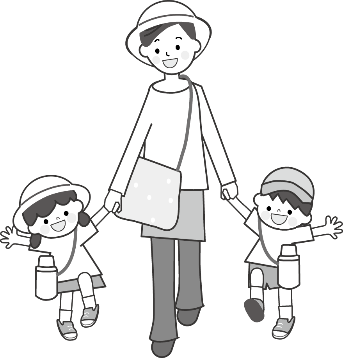 ６　問合せ○「いばらきKids Club」カードの制度に関するお問合せ　茨城県保健福祉部子ども政策局少子化対策課　水戸市笠原町978-6　℡：029-301-326１○「いばらきKids Club」カードの交付・再交付・紛失に関するお問合せ　水戸市福祉部子ども課子育て支援係　水戸市中央1-4-１　℡：029-232-9176窓　口住　所受付日※連絡先子ども課中央1-４-１月～金曜日029-232-9176母子健康手帳申請窓口中央1-４-１月～金曜日029-224-1111(内線7151)わんぱーく・みと大町3-4-30火～日曜日029-303-1515はみんぐぱーく・みと本町1-8-2土～木曜日029-302-3662保健所　地域保健課　母子保健係笠原町993-１3月～金曜日029-243-7311常澄保健センター大場町472-1月～金曜日029-269-5285内原保健センター内原町1384-2月～金曜日029-259-6411